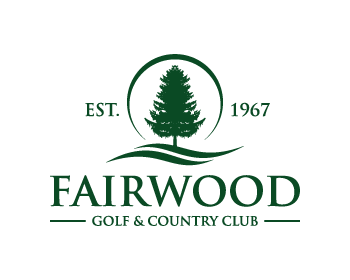 COURSE MAINTENANCE - MECHANICDescription:Requirements:Contact:Greg Hall | GCS Superintendent | Fairwood Golf & Country Club | Troon Privé17070 140th Ave SE | Renton, WA 98058 Office 425-226-9700 X 325Cell    206-949-2904www.fairwood.orgCandidates with Equipment/Shop Manager experience in the golf course industry a plus.Considerable knowledge of bed knife/reel setup, repair, and maintenance.Experience in gas, diesel and small engine repair including 2 cycle engines.Strong knowledge of all aspects of light/heavy maintenance equipment including hydraulic and electrical systems.Detailed record keeping of all equipment.Exceptional communication and organizational skills.The candidate must be energetic, a self-starter and self-motivator, a team player and someone who quickly learns and adapts to different situations.Ability to inspect/trouble shoot and repair equipment in a variety weather conditions on the golf course.Be detail oriented, motivated and well organized.Ability to interact professionally and maintain effective working relationships with superiors, co-workers and members.Must have the ability to work hard and have a strong willingness to learn and complete tasks in an efficient and timely manner to the standards that are set forth.Ability to lift and move heavy objects.Ability to diagnose mechanical troubles and determine/communicate appropriate measures to fix problem with Golf Course Superintendent.Knowledge of the game of golf and how proper equipment maintenance specifically relates to high conditioning standards.